
Practice Activity 1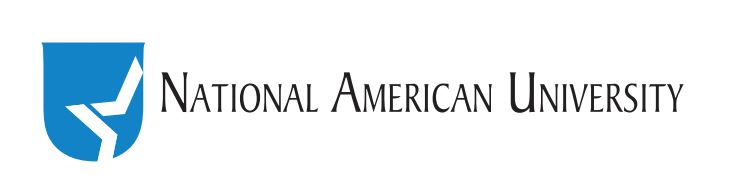 Credentials I NeedWhat is the next job you hope to have? Use O*Net Online or the Job and Career Accelerator to research the required degrees and professional certifications for your desired job title.Are any degrees -- Associate’s / Bachelor’s / Master’s / Doctorate -- required for your next career goal?  If yes, specifically what degrees are required (i.e., Associate Degree in Accounting? Master’s in Nursing)? Find a school that offers the degree you need. Find out:Hw many credit hours are required? Hw many courses are required? List some of the key courses that are required: DEGREESAre any certifications required for your next career goal? If yes, specifically what certifications are required? Find an organization that offers the certification you need. Find out:Which courses are required to obtain the certificate? Which tests must you take to obtain the certificate? PROFESSIONAL CERTIFICATIONS